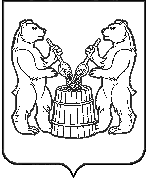 АДМИНИСТРАЦИЯ МУНИЦИПАЛЬНОГО ОБРАЗОВАНИЯ«УСТЬЯНСКИЙ МУНИЦИПАЛЬНЫЙ РАЙОН»АРХАНГЕЛЬСКОЙ ОБЛАСТИПОСТАНОВЛЕНИЕот 04 декабря 2019 года № 1594р.п. ОктябрьскийО внесении изменения в Правила предоставления из бюджета Устьянского муниципального района субсидии муниципальным унитарным предприятиям муниципального образования «Устьянский муниципальный район», в отношении которых функции и полномочия учредителя осуществляет Управление строительства и инфраструктуры администрации Устьянского муниципального района, в целях предупреждения банкротства и восстановления платежеспособности в 2019 годуВ целях уточнения порядка предоставления из бюджета Устьянского муниципального района субсидии муниципальным унитарным предприятиям муниципального образования «Устьянский муниципальный район», в отношении которых функции и полномочия учредителя осуществляет Управление строительства и инфраструктуры администрации Устьянского муниципального района, в целях предупреждения банкротства и восстановления платежеспособности в 2019 году, администрация муниципального образования «Устьянский муниципальный район» постановляет:Внести в Правила предоставления из бюджета Устьянского муниципального района субсидии муниципальным унитарным предприятиям муниципального образования «Устьянский муниципальный район», в отношении которых функции и полномочия учредителя осуществляет Управление строительства и инфраструктуры администрации Устьянского муниципального района, в целях предупреждения банкротства и восстановления платежеспособности в 2019 году, утвержденные постановлением администрации муниципального образования «Устьянский муниципальный район» от 19 сентября 2019 года № 1152 изменение, изложив абзац 4 пункта 14 в следующей редакции:«УСИИ на основании заключения комиссии, содержащего мотивированные выводы о предоставлении субсидии, в срок, не превышающий 2 рабочих дней, со дня поступления заключения, организует процесс разработки и принятия постановления администрации муниципального образования «Устьянский муниципальный район» о предоставлении субсидии в порядке, установленном регламентом администрации муниципального образования «Устьянский муниципальный район». На основании указанного постановления УСИИ заключает с МУП соглашение о предоставлении субсидии по типовой форме, установленной Финансовым управлением администрации муниципального образования «Устьянский муниципальный район». 2. Настоящее постановление опубликовать в муниципальном вестнике «Устьяны» и разместить на официальном сайте администрации муниципального образования «Устьянский муниципальный район».3. Настоящее постановление вступает в силу после официального опубликования.Глава муниципального образования                                       А.А. Хоробров 